Dear ColleagueWe are excited to share our news that Card has undertaken a fresh rebrand.As we continue to educate youth and the wider public on gambling related harms, our mission and vision around education and awareness of gambling related harms, remains core to our work.Red card has been successfully delivering in the education and awareness space for nearly a decade and we have grown each year to become a recognised, respected and ‘gambling commission’ approved, delivery partner. This and the CPD accreditation of our delivery content, is something we are very proud of.Our belief is that we must educate all on gambling related harms, and early intervention is a key part of our work with young people in the UK, whether that be children at secondary schools, or young adults in youth settings.We felt a fresh rebranding would enhance our presence and give us a more professional outlook, something we believe is essential in growing achieving our vision, and we have had great support in this area with various partners, illustrating the fact our work is very much appreciated and respected.Gambling addiction continues to impact thousands of lives and having discussed the recent white paper on gambling reform, we believe that unless we do something, this will not change. Hence why education and awareness within this space is so important.We work with a number of partners to support the reduction of gambling related harms, and we firmly believe that collaboration and partnership working should be a big part of addressing gambling related harms in the UK.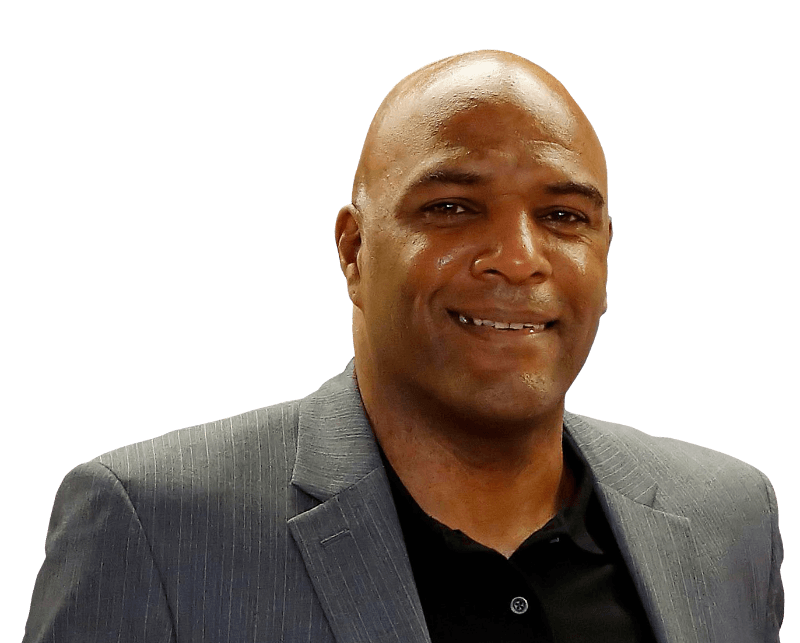 Our founder and CEO Tony Kelly, is passionate about the work we do at Red Card, and using his lived experience, he promotes our lived experience model that is having a significant impact on the effectiveness of the education we are delivering.You can find out about all the work we do and the different projects we are working on, by visiting our website www.redcardgambling.org, and please feel free to contact us to discuss any collaboration that you feel may benefit you and the intended audience.Red Card Gambling Support ProjectOffice	-	02476 214423Mobile	-	07444 512184Emails	-	INFO@REDCARDGAMBLING.ORG		TONY@REDCARDGAMBLING.ORG